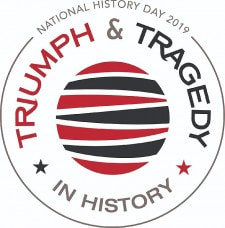 Historical Quality (60%)4321Entry is historically accurateShows analysis and interpretationPlaces topic in historical contextShows wide researchUses available primary sourcesResearch is balancedRelation to Theme (20%)4321Clearly relates topic to themeDemonstrates significance of topic in   history and draws conclusionsClarity of Presentation (20%)4321Exhibit, written material are original, clear, appropriate, and organizedEntry has visual impact Rules Compliance  	 	      YesNoMaintains size requirement: 40x30x72”;   if circular or rotating must be no more than 30” in diameterMedia device(s) maintain time limit (3 minutes)Maintains word limit (500 student-composed words)Includes annotated bibliography and process paperTotal word counts of exhibit and process paper are included on title pageAll visual sources and all quotes from written sources are credited on the exhibitHistorical Quality (60%)4321Entry is historically accurateShows analysis and interpretationPlaces topic in historical contextShows wide researchUses available primary sourcesResearch is balancedRelation to Theme (20%)4321Clearly relates topic to themeDemonstrates significance of topic in   history and draws conclusionsClarity of Presentation (20%)4321Website, written material are original, clear, appropriate, organized and articulateWebsite has visual impact, uses multimedia effectively and actively involves viewer Rules Compliance  	 	      YesNoMaintains word limit (1200 student-composed words) Maintains size limit (100 MB) Multimedia clips do not exceed total   time of 4 minutesIncludes annotated bibliography and   process paper within the websiteTotal word counts of website and process paper are included on   homepageAll visual sources and all quotes from   written sources are credited within the   websiteHistorical Quality (60%)4321Entry is historically accurateShows analysis and interpretationPlaces topic in historical contextShows wide researchUses available primary sourcesResearch is balancedRelation to Theme (20%)4321Clearly relates topic to themeDemonstrates significance of topic in   history and draws conclusionsClarity of Presentation (20%)4321Presentation, written material are original, clear, appropriate, organized, and articulateEntry has visual impact Rules Compliance  	 	      YesNoMaintains time requirement   (10 minutes maximum)Includes annotated bibliography and   process paperTotal word count of process paper is   included on title pageAll equipment is student-runAcknowledgements and brief credits   included at the end of the documentaryHistorical Quality (60%)4321Entry is historically accurateShows analysis and interpretationPlaces topic in historical contextShows wide researchUses available primary sourcesResearch is balancedRelation to Theme (20%)4321Clearly relates topic to themeDemonstrates significance of topic in   history and draws conclusionsClarity of Presentation (20%)4321Exhibit, written material are original, clear, appropriate, and organized Performers show good stage presence; props and costumes are historically accurate Rules Compliance  	 	      YesNo Maintains time requirement (10 minutes maximum) Includes annotated bibliography and process paper Total word count of process paper is  included on title page All equipment is student-runHistorical Quality (60%)4321Entry is historically accurateShows analysis and interpretationPlaces topic in historical contextShows wide researchUses available primary sourcesResearch is balancedRelation to Theme (20%)4321Clearly relates topic to themeDemonstrates significance of topic in   history and draws conclusionsClarity of Presentation (20%)4321Paper is original, clear, appropriate, organized and well-presentedText is grammatical and spelling is correct; entry is neatly prepared Rules Compliance  	 	      YesNoMaintains length requirement (1500-2500 words, includes student-composed words and quotes)Includes annotated bibliographyWord count is included on title pageIncludes citations (footnotes, endnotes or internal documentation)